Выступление на методическом объединении воспитателей групп для детей 5 – 7 летФормирование современных компетенций у детей дошкольного возраста путем внедрения детской универсальной STEAM-лаборатории в образовательный процесс ДООБагрова Наталия Владимировна, старший воспитательПроблема формирования у детей современных компетенций является актуальной не только для нашего детского сада, но и для других образовательных организаций. По предположениям ученых, 65% современных детей вырастут, овладев профессиями, которых в настоящее время не существует. Будущим специалистам потребуется всесторонняя подготовка и знания, интегрированные из самых разных областей технологии, естественных наук и инженерии. О каких же современных компетенциях идет речь? В первую очередь это компетенции, связанные с цифровой грамотностью и развитием технического мышления, технического творчества. Чтобы убедиться в этом, предлагаю вам обратиться к данным Национального центра цифровой экономики. Этот Центр в 2018 году провел масштабное исследование «Ключевые компетенции в цифровой экономике» и, опираясь на   данные Атласа новых профессий, выделил три блока компетенций: надпрофессиональные, цифровые и информационные компетенции и сквозные компетенции. В своем выступлении я бы хотела осветить ключевые современные компетенции:Работа со знаниями и информациейСистемное мышление (умение определять сложные системы и работать с ними) Работа в режиме высокой неопределенности и многозадачности (умение быстро принимать решения, реагировать на изменение условий работы, умение распределять ресурсы и управлять своим временем) Программирование / робототехника / искусственный интеллектБережливое производствоЭкологическое мышление Работа с людьми Управление проектамиПредставленная выборка ключевых сквозных, как их называют авторы исследования, компетенций указывает на необходимость становления новой системы образования, требующей от нас создания условий и возможностей для самореализации каждого ребенка, поиска новых технологий, обновления содержания образования. Занимаясь поиском таких технологий, мы обратились к STEM-образованию, которое через практические занятия показывает детям применение научно-технических знаний в реальной жизни и  подготавливает детей к технически развитому современному миру: быстро ориентироваться в огромном потоке информации, эффективно реализовывать полученные знания в жизни, успешно начать строить диалог о цифровом мире с «Цифровым поколением».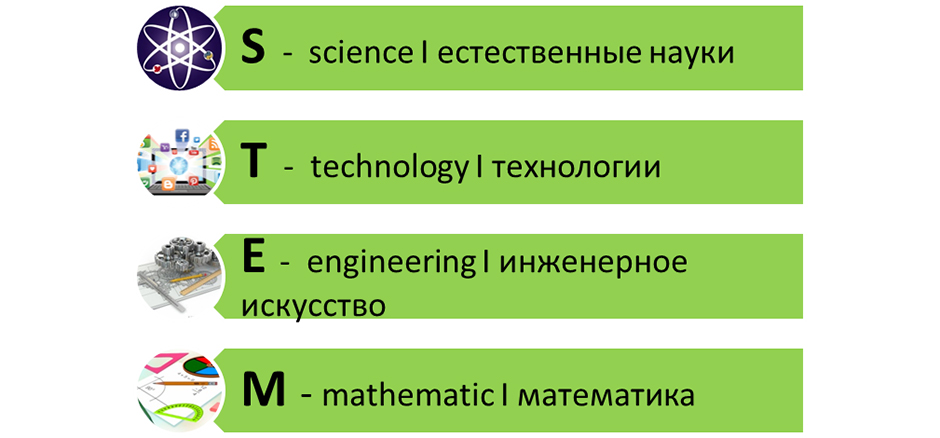 Ведущая составляющая STEM-обучения — это научно-техническое творчество, экспериментально-инженерная деятельность. Через игровые формы дети знакомятся с основами алгоритмизации и программирования и приобретают элементарные математические, инженерные навыки. Одним из инструментов SТЕМ-образования является Детская универсальная STEAM-лаборатория. Мы приобрели Детскую универсальную STEAM-лабораторию в декабре 2019 года и на данный момент являемся инновационной площадкой по внедрению этого оборудования в образовательный процесс. STEAM-лаборатория – учебно-методическое пособие, включающее в себя:STEAM-лаборатория включает в себя 5 программ: основы чтения, основы программирования, основы математики и теории вероятности, основы картографии и астрономии, основы криптографии. Эти программы внедряются последовательно, от простого к сложному, связаны сюжетной линией и опираются на предыдущий материал.Как построены занятия пособия?Длительность занятий по STEAM-лаборатории – 35 недель.Программы «Основы программирования», «Основы математики и теории вероятности», «Основы картографии и астрономии» реализуются последовательно именно в том порядке, который представлен на слайде. Занятия проводятся еженедельно, по 25 минут в течение 26 недель. Занятия по программе «Основы чтения» проводятся ежедневно, параллельно с остальными программами в течение 26 недель.Потом в течение 9 недель проводятся только занятия по 25 минут по программе 5. В помощь педагогам для реализации этих программ в пособии разработаны:36 обучающих игр,17 творческих проектов,45  STEAM-проектов,дополнительные задания повышенной сложности. Занятия по программам имеют общую сюжетно-ролевую историю.  Сквозным персонажем является Микибот – программируемый робот. У Микибота есть своя история: он робот, созданный на далекой планете, где живут умные мышки. Они решили изучить вселенную и для этого создали робота. Микибот должен найти обитаемые планеты – это Земля, познакомиться с ее жителями и все про них узнать. Роль робота в пособии: обучает детей программированию, будучи сам объектом обучения для детей. Особенность пособия заключается в том, что не воспитатель учит детей, а дети обучают робота в процессе реализации пособия.Позиция воспитателя изменяется: он становится заведующим лаборатории, а дети – его коллегами, лаборантами. По этой причине авторы STEAM-лаборатории рекомендуют на занятиях особые формы обращения к детям: «дорогие коллеги», «юные лаборанты», «уважаемые инженеры/программисты/шифровальщики» и пр. В нашем учреждении мы начали внедрять инновационную технологию в феврале 2020года, но из-за пандемии этот процесс был прекращен. В новом учебном году работа с использованием STEАM-лаборатории проходит в форме парциальной программы в старшей и подготовительной группах. В настоящее время реализуется первая программа пособия «Основы программирования» и параллельно с ней проводится работа по программе «Основы чтения». У детей задания с программированием Микибота вызывают оживление, огромный интерес, они очень активны, каждому хочется запрограммировать игрушку. Уже сейчас мы можем отметить первые результаты работы по программе «Основы чтения»: действительно дети безошибочно распознают слова, с которыми они работали в течение недели. Приглашаем к сотрудничеству!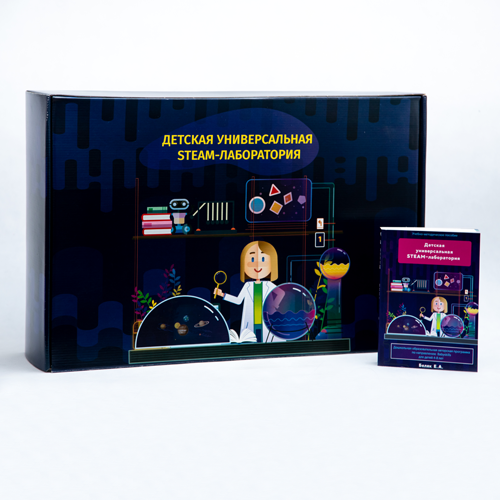 Это новая оригинальная методика конструирования искусственной обучающей среды для детей дошкольного возраста по направлению «Babyskills» с акцентом на исследовательскую и проектную деятельность. 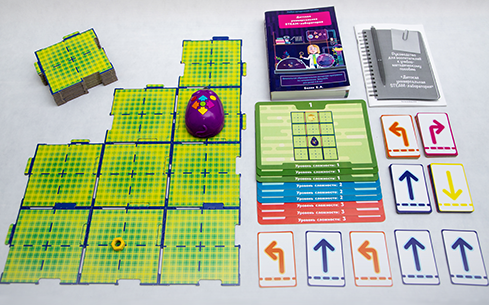 учебно-методические материалы;программируемого робота;игровые и учебные приложения – более 200 карточек, игровые познавательные поля, кубик, лупа, специализированные линейки);USB-флеш-носитель с материалами для педагогов;материалы для STEAM-проектов и научных исследований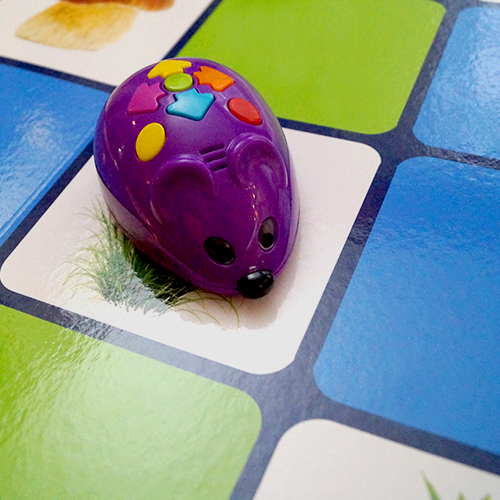 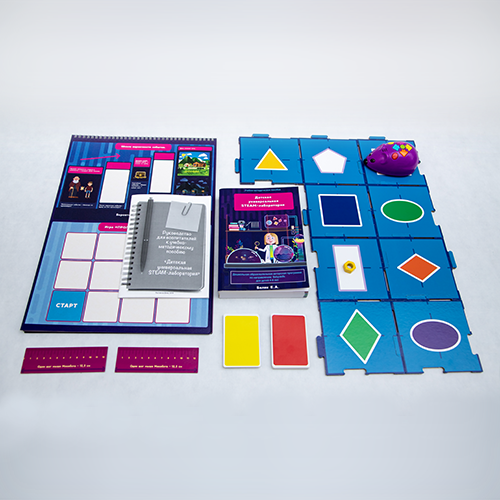 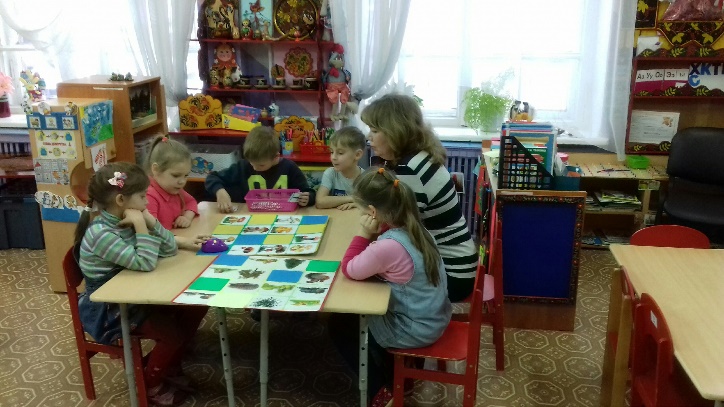 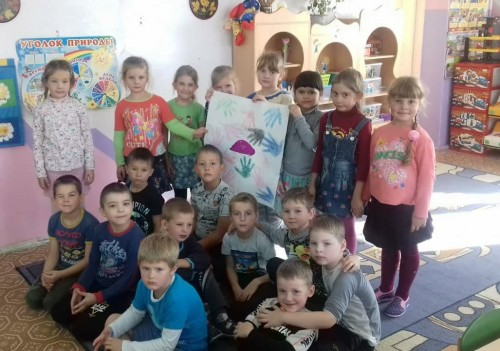 